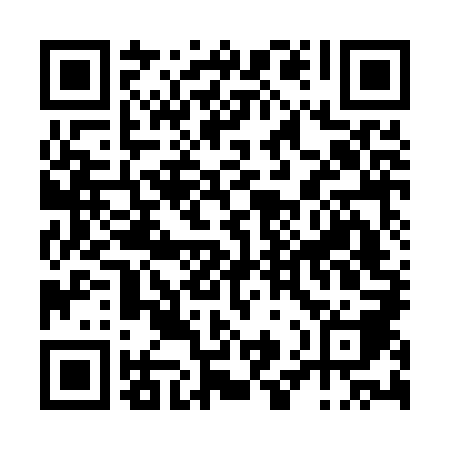 Ramadan times for Mondego, PortugalMon 11 Mar 2024 - Wed 10 Apr 2024High Latitude Method: Angle Based RulePrayer Calculation Method: Muslim World LeagueAsar Calculation Method: HanafiPrayer times provided by https://www.salahtimes.comDateDayFajrSuhurSunriseDhuhrAsrIftarMaghribIsha11Mon5:165:166:4812:404:466:336:337:5912Tue5:145:146:4612:404:476:346:348:0013Wed5:135:136:4512:394:486:356:358:0114Thu5:115:116:4312:394:496:366:368:0315Fri5:095:096:4112:394:506:376:378:0416Sat5:075:076:4012:394:516:386:388:0517Sun5:065:066:3812:384:526:396:398:0618Mon5:045:046:3612:384:536:406:408:0719Tue5:025:026:3412:384:536:426:428:0920Wed5:005:006:3312:374:546:436:438:1021Thu4:584:586:3112:374:556:446:448:1122Fri4:574:576:2912:374:566:456:458:1223Sat4:554:556:2812:364:576:466:468:1424Sun4:534:536:2612:364:576:476:478:1525Mon4:514:516:2412:364:586:486:488:1626Tue4:494:496:2312:364:596:496:498:1727Wed4:474:476:2112:355:006:506:508:1828Thu4:454:456:1912:355:016:516:518:2029Fri4:434:436:1812:355:016:526:528:2130Sat4:424:426:1612:345:026:536:538:2231Sun5:405:407:141:346:037:557:559:241Mon5:385:387:131:346:047:567:569:252Tue5:365:367:111:336:047:577:579:263Wed5:345:347:091:336:057:587:589:284Thu5:325:327:081:336:067:597:599:295Fri5:305:307:061:336:068:008:009:306Sat5:285:287:041:326:078:018:019:327Sun5:265:267:031:326:088:028:029:338Mon5:245:247:011:326:098:038:039:349Tue5:225:226:591:316:098:048:049:3610Wed5:205:206:581:316:108:058:059:37